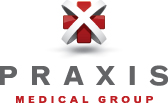 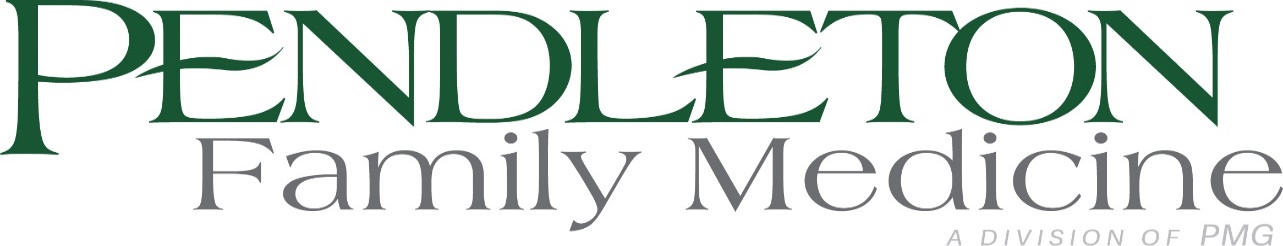 AUTHORIZATION FOR RELEASE OF MEDICAL INFORMATIONThis authorization must be written, dated, and signed by the patient or by the person authorized by law to give authorizationName (print): __________________________________________DOB:_______________I hereby authorize the release of medical information regarding the patient named above by copy of medical records and/or by discussing the information in person or by phone. From (Facility/Physician/Individual) 	PENDLETON FAMILY MEDICINE		 					2450 SW Perkins Ave Pendleton, OR 97801					Phone: 541-276-1700 		Fax: 541-276-6327To (Facility/Physician/Individual) ________________________________________________________Address_________________________________________________________(Phone) ________________________City, State, Zip Code ____________________________________________ (Fax) _______________________By initialing the spaces below, I specifically authorize the release of the following medical records, if such records exist.Purpose of Disclosure: ____Changing Primary Care    ____Referral     ____Personal Use    ____Other (_______________)                                                                                                                                         Specify ReasonDate Range: ____Most Recent 2 Year History       	          ____Dates of Service From ____________ to ______________Permission to fax information:  _____No ____ Yes:  I specifically consent to the faxing of my protected health information. All faxed material will contain a confidentiality statement.  However; I understand confidentiality at the receiving end cannot always be guaranteed.Type of Information to be released:______Any and all medical records needed for continuity of care (chart notes, labs, x-rays, special tests, etc)______Chart Notes      _____ Labs/Pathology Reports      _____ X-ray Reports      _____Special Tests			            Protected or sensitive information: I understand that certain information cannot be released without specific authorization as required by Federal State Law. By initialing, I authorize the release of the following protected or sensitive information: 	_____Drug Abuse Diagnosis/Treatment		______Mental Health Treatment	_____Alcoholism Diagnosis Treatment		______AIDS/ Test Results & Related InformationThis authorization may be revoked at any time.  The only exception is when action had been taken in reliance on the authorization. Unless revoked earlier, this consent will expire in one (1) year from the date of signing and shall remain in effect for the period reasonably needed to complete the requirement. _________________________________        _____________________________      ________________________            Signature of Patient	          OR     Signature of Authorized Person		Date                   